  			Member Information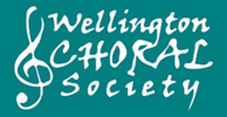 IF THIS IS NOT YOUR FIRST TIME WITH WCS, in what year did you first join?____________________Information regarding rehearsals and concerts, payments, and other Society business will be sent by email. We would also like to send you information about events by other music groups in the area. However, we need confirmation (below) that you allow us to do so. WCS will keep your information secure. It will be used solely for Society purposes, and not passed to other parties (apart from HMRC re Gift Aid where necessary.) If you choose not to sing, but wish to remain informed, we’ll continue to send you relevant information about the Society for an appropriate time, unless you ask us to stop. You can stop the emails at any time by either emailing the Secretary or replying to the email with ‘unsubscribe’.					CHORAL AND OTHER MUSICAL EXPERIENCE:_______________________________________Can you read music? (Yes/a bit/not at all, etc):OTHER TALENTS: Do you have any skills that might of use to the Society? (eg: musical, accounting, computing, secretarial, organizing, DIY, etc? ________________________________________________ WOULD YOU BE INTERESTED IN JOINING THE COMMITTEE?________________________SIGNATURE: 					   DATE (DAY / MTH / YR):  NAME:VOICE: (SOP, ALTO, TENOR, BASS?)VOICE: (SOP, ALTO, TENOR, BASS?)VOICE: (SOP, ALTO, TENOR, BASS?)VOICE: (SOP, ALTO, TENOR, BASS?)                                              1st or 2nd?:ADDRESS:ADDRESS:ADDRESS:POST CODE:POST CODE:POST CODE:TELEPHONE:TELEPHONE:TELEPHONE:HOME:                                                MOB: HOME:                                                MOB: EMAIL:EMAIL:Please write ‘Yes’ for the material you are happy to receive:1: WCS Information: (eg.: Rehearsals, Newsletters, payments, socials, workshops. 2: Information from other Music Societies and groups/promoters in the area